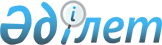 О внесении изменений в постановление Правительства Республики Казахстан от 7 декабря 1999 года N 1872Постановление Правительства Республики Казахстан от 29 декабря 2000 года N 1955



          В соответствии с пунктом 4 статьи 24 Закона Республики Казахстан от 1 
апреля 1999 года  
 Z990357_ 
  "О бюджетной системе" Правительство Республики 
Казахстан постановляет:




          1. Внести в постановление Правительства Республики Казахстан от 7 
декабря 1999 года N 1872  
 P991872_ 
  "О реализации Закона Республики 
Казахстан "О республиканском бюджете на 2000 год" (САПП Республики 
Казахстан, 1999 г., N 53, ст. 530) следующие изменения:




          в приложении 1 к указанному постановлению:




          в разделе IV "Расходы":




          в функциональной группе 4 "Образование" в подфункции 9 "Прочие услуги 
в области образования" по администратору 225 "Министерство образования и 
науки Республики Казахстан" в программе 49 "Обеспечение непрерывного 
обучения в области музыкального искусства":




          в подпрограмме 30 "Подготовка кадров в Казахской национальной 
академии музыки" цифру "289455" заменить цифрой "293922";




          в подпрограмме 31 "Стипендиальное обеспечение студентов, обучающихся 
в Казахской национальной академии музыки" цифру "7545" заменить цифрой 
"3078";




          в функциональной группе 5 "Здравоохранение" в подфункции 9 "Прочие 
услуги в области здравоохранения" по администратору 612 "Агентство 
Республики Казахстан по делам здравоохранения" в программе 63 "Развитие 
медицинских учреждений в г. Астане":




          в подпрограмме 80 "Реализация проекта за счет внешних займов" цифру 
"1 478 856" заменить цифрой "1 538 856";




          в подпрограмме 81 "Реализация проекта за счет софинансирования из 
республиканского бюджета" цифру "429 900" заменить цифрой "369 900";




          в функциональной группе 6 "Социальное обеспечение и социальная 




помощь" в подфункции 1 "Социальное обеспечение" по администратору 213 
"Министерство труда и социальной защиты населения Республики Казахстан" в 
программе 32 "Специальные государственные пособия":
     в подпрограмме 8 "Участники ВОВ" цифру "2 348 636" заменить цифрой 
"2 345 801";
     в подпрограмме 9 "Лица, приравненные к инвалидам ВОВ" цифру "618 001" 
заменить цифрой "620 836".
     2. Настоящее постановление вступает в силу со дня подписания.

        Первый заместитель
        Премьер-Министра
        Республики Казахстан  
     
(Специалисты: Склярова И.В.,
              Умбетова А.М.)     
      
      


					© 2012. РГП на ПХВ «Институт законодательства и правовой информации Республики Казахстан» Министерства юстиции Республики Казахстан
				